4 Waarnemen en reageren4.1 WaarnemenZintuig: een orgaan dat reageert op een prikkelPrikkel: invloed uit je omgeving, milieuVoorbeelden van prikkels : Uitwendig: licht, geluid, geur, aanrakingInwendig: honger, dorst, pijnImpuls: elektrisch stroompje dat via zenuwstelsel word begeleid naar hersenenPrikkel>zintuig>impuls>zenuw>hersenen>impuls>zenuw>spierhersenen + ruggenmerg= centraal zenuwstelsel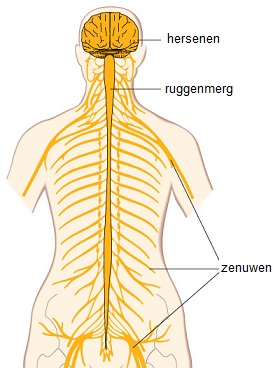 Alle reacties op prikkels samen is je gedragDrempelwaarde: minimale sterkte van een prikkelGewenning: als een prikkel enige tijd aanhoudt, ontstaan er in de zintuigcellen minder impulsen4.2 Zien en horenWat je kan zien bij het oog :Wenkbrauwen/wimpers/oogleden: beschermen je ogen tegen stof + zweetTraanklieren : produceren traanvocht, traanvocht beschermt het oog tegen uitdroging en spoelt prikkenende stoffen weg. 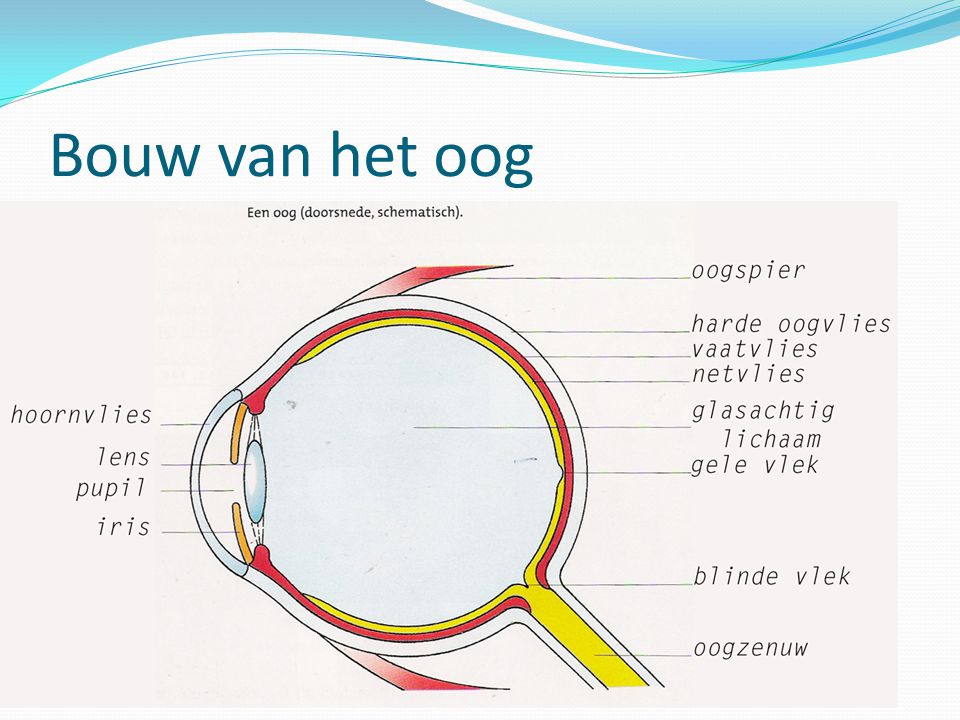 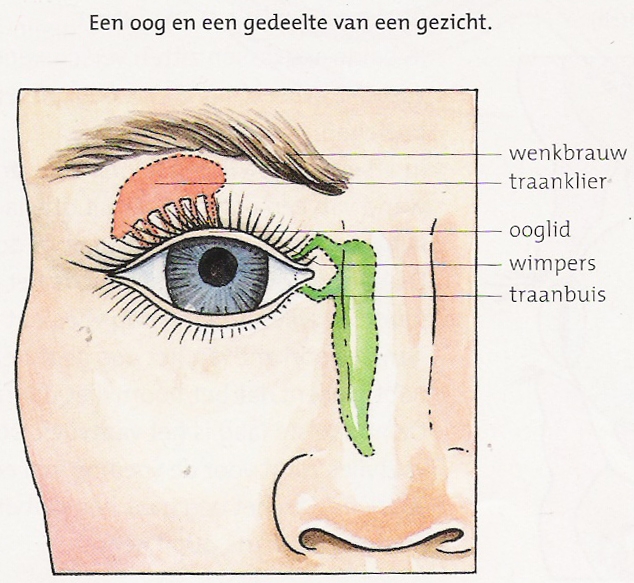 Traanbuizen : Bij overtollig traanvocht wordt het door de buizen naar de neusholte gebracht.Oogkassen: holtes in schedel waar ogen in liggen.Delen in het oogOogspieren: Draaien het oog naar de gewenste richting.Hard oogvlies (wit): Stevig, beschermt het binnenste van het oog.Hoornvlies (doorzichtig ) : de voortzetting van het harde oogvlies.Vaatvlies : Bevat veel bloedvaten, zorgt voor de voeding van het oog.Iris/regenboogvlies : de voorzetting van het vaatvlies aan de voorkant.Pupil : opening irisDelen van je ooroorschelp : Vangt geluiden/trillingen opgehoorgang : Geleidt geluiden naar het trommelvlies.Trommelvlies : wordt door geluiden aan het trillen gebrachtGehoorbeentjes: hamer aambeeld stijgbuigel, liggen in de trommelholte. Geven trillingen van het trommelvlies door aan het slakkenhuis.Slakkenhuis : bevat een vloeistof en zintuigcellen. Ze zintuigcellen worden geprikkeld door trillingen, dan ontstaat er een impuls.Gehoorzenuw : geleid de impuls naar de hersenen.Buis van Eustachius: Verbind de trommelholte met de keelholte, bij slikken gaat de buis open, hierdoor wordt de luchtdruk aan allebei de kanten gelijk.Oorschelp>gehoorgang>trommelvlies>gehoorbeentjes>slakkenhuis4.3 Proeven, ruiken, voelenDe tong|In de zijkanten van de groefjes in de tong liggen smaakknopjes.-In de smaakknopjes liggen zintuigcellen- Er zijn aparte knopjes voor de smaken: zoet, zuur,zout en bitter.- Het proeven van smaken komt ook door de geur van het reuk zintuig.4.4 ZenuwstelselGevoelszenuw>schakelzenuw> bewegingszenuw.4.5 ReagerenBewuste bewegingzintuigOnbewuste beweging/reflexenZintuigOrgaanZintuigenAdequate prikkelOogLichtzintuigLichtOorGehoorzintuigGeluidNeusReukzintuigGeurstoffenTongSmaakzintuigSmaakstoffenHuid en tongWarmte zintuigKoude zintuigTast zintuigPijn zintuigHogere temperatuurLagere temperatuurStructuur/voeltpijnGevoelszenuwcelSchakelzenuwcelHersenenSchakelzenuwcelBewegingszenuwcelSpier trekt samen: bewegingGevoelszenuwcelSchakelzenuwcelBewegingszenuwcelSpier trekt samen: beweging